Приложениек постановлению    администрацииЗАТО г. Радужный Владимирской области                 от  13.04.2018 № 552схема теплоснабженияЗАТО г. Радужный Владимирской областидо 2025 годаСодержаниеВведение	Проектирование систем теплоснабжения городов представляет собой комплексную проблему, от правильного решения которой во многом зависят масштабы необходимых капитальных вложений в эти системы. Прогноз спроса на тепловую энергию основан на прогнозировании развития города, в первую очередь его градостроительной деятельности, определённой генеральным планом на период до 2025 года. 	Рассмотрение  проблемы  начинается  на  стадии  разработки  генерального  плана  в  самом  общем  виде  совместно  с  другими вопросами  городской  инфраструктуры,  и  такие  решения  носят  предварительный  характер. Даётся  обоснование  необходимости сооружения  новых  или  расширение  существующих  источников  тепла  для  покрытия  имеющегося  дефицита  мощности  и возрастающих  тепловых  нагрузок  на  расчётный  срок.  При  этом  рассмотрение  вопросов  выбора  основного  оборудования  для котельных, а также трасс тепловых сетей от них производится только после технико-экономического обоснования принимаемых решений. В качестве основного предпроектного документа по развитию теплового хозяйства города принята практика составления перспективных схем теплоснабжения городов. 	Схемы разрабатываются на основе анализа фактических тепловых нагрузок потребителей с учётом перспективного развития на 15  лет,  структуры  топливного  баланса  региона,  оценки  состояния  существующих  источников  тепла  и  тепловых  сетей  и возможности их дальнейшего использования, рассмотрения вопросов надёжности, экономичности.  	Обоснование  решений (рекомендаций)  при  разработке  схемы  теплоснабжения  осуществляется  на  основе  технико-экономического  сопоставления  вариантов  развития  системы  теплоснабжения  в  целом. 	С  повышением  степени  централизации,  как  правило,  повышается  экономичность  выработки  тепла,  снижаются  начальные затраты  и  расходы  по  эксплуатации  источников  теплоснабжения,  но  одновременно  увеличиваются  начальные  затраты  на сооружение тепловых сетей и эксплуатационные расходы на транспорт тепла.	В последние годы наряду с системами централизованного теплоснабжения значительному усовершенствованию подверглись системы децентрализованного теплоснабжения, в основном, за счёт развития крупных систем централизованного газоснабжения с подачей  газа  крышным  котельным или непосредственно  в  квартиры жилых  зданий,  где  за  счёт  его  сжигания  в  топках  котлов, газовых  водонагревателях,  квартирных  генераторах  тепла  может  быть  получено  тепло  одновременно  для  отопления,  горячего водоснабжения, а также для приготовления пищи. 	Основой для разработки и реализации схемы теплоснабжения ЗАТО г.Радужный до 2025 года является Федеральный закон от 27 июля 2010  г . № 190-ФЗ "О  теплоснабжении" (Статья 23. Организация  развития  систем  теплоснабжения  поселений,  городских округов),  регулирующий  всю  систему  взаимоотношений  в  теплоснабжении  и  направленный  на  обеспечение  устойчивого  и надёжного снабжения тепловой энергией потребителей. 	При  проведении  разработки  использовались «Требования  к  схемам  теплоснабжения»  и «Требования  к  порядку разработки и утверждения схем теплоснабжения», утвержденные постановлением Правительства Российской Федерации от 22 февраля 2012 г № 154, а также результаты проведенных ранее на объекте  энергетических  обследований,  режимно-наладочных    испытаний,  разработки  энергетических характеристик, данные отраслевой статистической отчетности. Общая частьГород Радужный является закрытым административно-территориальным образованием (ЗАТО), по показанию численности населения относится к группе малых городов Владимирской области. ЗАТО г. Радужный является городом областного подчинения.Город Радужный расположен в лесном массиве в 25 километрах от областного центра – города Владимира и занимает территорию общей площадью 11302 га. Общая численность населения на 01.01.2017г составляет 18,06 тысяч человек.Жилищный фонд города Радужный  состоит из 74 многоквартирных домов, расположенных в кварталах 1, 3, 9. Все жилые дома многоэтажные – 5, 9,10, 12, 14 этажей. Также имеются40 индивидуальных жилых домов и 2 дома блокированной застройки, расположенных в кварталах 7/1 и 7/2.Общая площадь жилого фонда составляет 391,9 тыс.м2. Протяженность наружных коммунальных городских сетей составляет:				- водопровод – 45,62 км				 - тепловые сети 				 (в двухтрубном исчислении) – 34,89422 км				 - канализационные сети – 45,66 км				 - электрические сети – 298,53 кмСоциальная сфера включает в себя: две общеобразовательные школы, три детских сада, начальную школу-сад, центр детского творчества, школу искусств, спортивную детско-юношескую школу, культурный центр «Досуг», Центр досуга молодежи, Городскую больницу (поликлинику и стационар).Срок службы основных фондов объектов социальной и жилищно-коммунальной сфер не превышает 43 лет.Все жилые дома города, объекты социальной сферы, промышленные предприятия обеспечены централизованным водоснабжением, водоотведением, теплоснабжением, электроснабжением, газоснабжением на 100%. Градообразующим предприятием города Радужный  является ФКП «ГЛП «Радуга». Производственный фонд предприятия  состоит из отдельно расположенных площадок с производственными зданиями и сооружениями общей площадью      19,9 тыс.м2. Протяженность наружных коммунальных  сетей составляет:				- водопровод – 				 - тепловые сети 				 (в двухтрубном исчислении) – 				 - канализационные сети – 				 - электрические сети – 5,2 кмВсе производственные здания и сооружения  предприятия обеспечены централизованным водоснабжением, водоотведением, электроснабжением. Теплоснабжение зданий и сооружений ФКП «ГЛП «Радуга», расположенных в кварталах 13/13 и 13/4 осуществляется от центральной котельной ЗАО «Радугаэнерго» до ввода в эксплуатацию в июне - июле 2018 года вновь построенных на данной территории блочно-модульных газовых котельных.Теплоснабжение зданий и сооружений, расположенных в квартале 13/6 от действующей автономной  котельной.Раздел 1Показатели перспективного спроса на тепловую энергию (мощность) и теплоноситель в установленных границах территории города.Раздел 1, пункт 1Площадь  строительных  фондов  и  приросты  площади  строительных  фондов  по  расчетным  элементам территориального  деления  с  разделением  объектов  нового  строительства  на  многоквартирные  жилые  дома, индивидуальный  жилищный  фонд  и  общественные  здания  на  каждом  этапе  и  к  окончанию  планируемого периода	Решением городского Совета народных депутатов ЗАТО г. Радужный Владимирской области от 02.03.2009г № 3/29 утвержден генеральный план ЗАТО г. Радужный. Разработка генерального плана  города вызвана необходимостью территориального роста города с учетом перспектив его развития. Основные этапы проектирования: первая очередь – 2015 год;  расчетный срок – 2025 год.  Генпланом предусмотрено строительство новых объектов жилищного фонда, объектов социального назначения, объектов культурно-бытового обслуживания населения, общественных зданий, промышленных предприятий.	Исходя из существующих потребностей и практики строительства жилья в современных условиях, перспективные объемы нового жилищного  строительства в г. Радужный определяются тремя типами жилья:5-9 этажная жилая застройка;2-4 этажная жилая застройка;ИЖС (индивидуально-определенное жилищное строительство).Новая жилая застройка ЗАТО г. Радужный предусматривается проектом во 2,4,5,7 кварталах города – территориях свободных от застройки, а также в 3 квартале.Объемы строящегося на проектный период жилищного фонда, его доля по типам жилья, а также территории новой жилой застройки на период первой очереди и расчетного срока нарастающим итогом приводятся в нижеследующих таблицах.Новое жилищное строительство на первую очередь строительства (до 2015 года)Таблица 1.1Новое жилищное строительство на расчетный срок (до 2025 года)Таблица 1.2Разработка плана  развития градообразующего предприятия ФКП «ГЛП «Радуга»  вызвана необходимостью рассмотрения развития технологической зоны с учетом перспектив его развития.	Объемы строящегося  производственного фонда ФКП «ГЛП «Радуга»   на проектный период приводятся в нижеследующей таблице.Новое  строительство на расчетный срок (до 2025 года)Таблица 1.3Раздел 1, пункт 2. Объемы  потребления  тепловой  энергии (мощности),  теплоносителя  и  приросты  потребления  тепловой  энергии (мощности),  теплоносителя  с  разделением  по  видам  теплопотребления  в  каждом  расчетном  элементе территориального деления на каждом этапе и к окончанию планируемого периода.Источником теплоснабжения ЗАТО г. Радужный является центральная котельная. Теплоснабжение жилых домов города, объектов соцкультбыта, промышленных предприятий осуществляется от центральной котельной.Данные по центральной котельной приведены в таблице 1.4.Таблица 1.4Таблица 1.4 (продолжение)В рамках федеральной целевой программы ФЦП-1 «Техническое перевооружение опытного производства» на федеральном казенном предприятии  «Государственный лазерный полигон «Радуга» г. Радужный Владимирской области осуществлено строительство двух модульных котельных: в квартале 13/13 (мощностью 12,9 Гкал/час) и квартале 13/4 (мощностью 6,45 Гкал/час) на территории предприятия ФКП «ГЛП «Радуга». Ввод в эксплуатацию данных котельных запланирован на период  июнь - июль 2018 года. Новые модульные котельные будут обеспечивать теплоснабжением здания и сооружения ФКП «ГЛП «Радуга», расположенных в кварталах 13/13 и 13/4 и несколько объектов сторонних промышленных предприятий, расположенных на данной территории.Данные по новым блочно-модульным котельным ФКП «ГЛП «Радуга»,  приведены в таблице 1.5.Таблица 1.5Тепловые нагрузки жилищно-коммунального сектора ЗАТО г. Радужный на расчетный срок составят 135,3 Гкал/час, на 1 очередь – 110,3 Гкал/час.	Теплоснабжение потребителей города на все сроки проектирования намечается от существующей котельной.	При осуществлении застройки квартала 7/3 теплоснабжение квартала предусматривается от автономных источников тепла – крышных и пристроенных котельных для жилых зданий, крышных, пристроенных или встроенных котельных для зданий общественного назначения и отдельно стоящих котельных для зданий детских учреждений.Расчетные тепловые нагрузки жилищно-коммунального сектора приведены в таблице 1.6.Таблица 1.6Раздел 2 Перспективные балансы располагаемой тепловой мощности источников тепловой энергии и тепловой нагрузки потребителейРаздел 2, пункт 1. Радиус  эффективного  теплоснабжения  для  зоны  действия  существующего  источника  тепловой  энергии (мощности)  и теплоносителя, позволяющий определить условия, при которых подключение теплопотребляющих установок к системе теплоснабжения нецелесообразно вследствие увеличения совокупных расходов в указанной системе	Перечень  исходных  данных  для  расчета  радиуса  эффективного  теплоснабжения  по  системе  теплоснабжения  ЗАТО г.Радужный от центральной котельной приведен в таблице 2.1. Таблица 2.1	Результаты расчета радиуса эффективного теплоснабжения по системе теплоснабжения ЗАТО г.Радужный от центральной котельной приведен в таблице 2.2. Таблица 2.2	Схема  административного  деления  ЗАТО г.Радужный  с  указанием  расчетных  элементов  территориального  деления (кадастровых кварталов) и радиус эффективного теплоснабжения от источника теплоты Центральная котельная приведена на рис. 1.1. 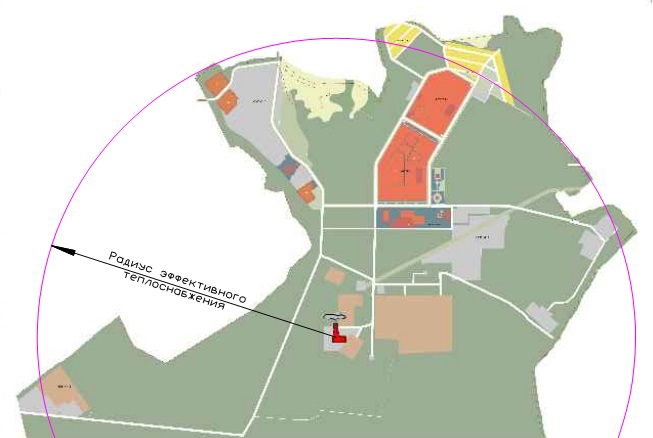 Рис.1.1 Схема  административного  деления  ЗАТО г. Радужный  с  указанием  расчетных  элементов  территориального  деления (кадастровых кварталов) и радиус эффективного теплоснабжения от источника теплоты - центральная котельнаяПеречень  исходных  данных  для  расчета  радиуса  эффективного  теплоснабжения  по  системе  теплоснабжения  ФКП «ГЛП «Радуга» от блочно-модульных  газовых котельных кварталов 13/4 и 13/13 приведен в таблице 2.3.Таблица 2.3.Автономная котельная кв.13/6 используется для собственных нужд предприятия без подключения сторонних потребителей.	Результаты расчета радиуса эффективного теплоснабжения по системе теплоснабжения ФКП «ГЛП «Радуга» от блочно-модульных газовых котельных приведен в таблице 2.4.Таблица 2.4	*Блочно-модульные котельные кварталов 13/4 и 13/13 используются для собственных нужд и для подключения сторонних потребителей.Схема  радиуса эффективного теплоснабжения от источников теплоты блочно-модульных котельных кв. 13/4 и 13/13 приведены   на рис. 1.2; рис. 1.3.Рис.1.2 Схема  радиуса эффективного теплоснабжения от источника теплоты – блочно-модульной газовой котельной квартал 13/13.Рис.1.3 Схема  радиуса эффективного теплоснабжения от источника теплоты – блочно-модульной газовой котельной квартал 13/4Раздел 2, пункт 2. Описание существующих и перспективных зон действия системы теплоснабжения, источника тепловой энергии,  работающих  на  единую  тепловую  сеть,  с  выделенными (неизменными  в  течение  отопительного периода) зонами действия 1. Теплоснабжение жилых домов города, объектов соцкультбыта, промышленных предприятийОсновным источником теплоснабжения ЗАТО г. Радужный является центральная котельная. Теплоснабжение жилых домов города, объектов соцкультбыта, промышленных предприятий осуществляется от центральной котельной.  Централизованное горячее водоснабжение обеспечивается двумя ЦТП, расположенными в жилых микрорайонах города.  Энергоснабжающей организацией ЗАТО г. Радужный, обеспечивающей теплоснабжением и горячим водоснабжением многоквартирные жилые дома, объекты соцкультбыта и промышленные предприятия является ЗАО «Радугаэнерго». Система коммунальной инфраструктуры (единая закрытая система теплоснабжения) на территории ЗАТО г. Радужный является муниципальной собственностью, переданной во временное владение и пользование ЗАО «Радугаэнерго» на основании Концессионного Соглашения регистрационный номер 2015-01-ТС от 17.09.2015г сроком с 01.01.2016 г. по 31.12.2040 г.Центральная котельная имеет установленную тепловую мощность 177,2 Гкал (206,1 МВт). Теплоносителем является горячая вода с параметрами 115оC÷70оC. Тепловая сеть двухтрубная тупиковая. Подпитка тепловой сети осуществляется химически очищенной водой. Имеются все виды нагрузок: отопительная, вентиляционная, нагрузка на горячее водоснабжение. Преобладает отопительная нагрузка.Центральная котельная состоит из 3-х очередей:- 1-ая очередь эксплуатируется с 1974 года: паровые котлы типа ДЕ-4-14 ГМ-О №1, ДКВРВ-10-13-115 №№2 и 3, ДЕ-16-14 ГМ №4п;- 2-ая очередь эксплуатируется с 1977 года: водогрейные котлы типа ПТВМ-30М №№4 и 5;- 3-ая очередь эксплуатируется с 2001 года: водогрейные котлы типа КВГМ-50-150М №№ 6 и 7.Система горячего водоснабжения жилой части города централизованная и подсоединена к закрытой системе теплоснабжения. Поступающая из водопровода вода нагревается в водоподогревателях центральных тепловых пунктов (ЦТП-1, ЦТП-3) и через разводящие сети горячего водоснабжения поступает к потребителям.Центральная котельная расположена в районе со следующими климатологическими данными:Расчетная температура для отопления – 28оС.Расчетная температура для вентиляции -16оС.Продолжительность отопительного периода 213 суток.Технологические параметры центральной котельной представлены в таблице 2.5.Таблица 2.5Теплоснабжение объектов ФКП «ГЛП «Радуга»Теплоснабжение зданий и сооружений технологических площадок, осуществляется от двух блочно-модульных газовых котельных, расположенных в кварталах 13/4 и 13/13, и автоматической котельной, расположенной в квартале 13/6.  Система коммунальной инфраструктуры (единая закрытая система теплоснабжения) на территории ФКП «ГЛП «Радуга» является федеральной собственностью, у предприятия находится на праве оперативного управления.Установленная тепловая мощность:блочно-модульная газовая котельная кв.13/4– 6,5 Гкал/ч (7,5 МВт); блочно-модульная газовая котельная кв.13/13- 12,9 Гкал/ч (15 МВт);автоматическая котельная кв.13/6   - 3,43 Гкал/ч (4 МВт).Теплоносителем является горячая вода с параметрами 100оC÷70оC. Тепловая сеть двухтрубная тупиковая. Подпитка тепловой сети осуществляется от системы водоподготовки, установленной в каждой котельной,  очищенной водой. Имеются все виды нагрузок: отопительная, вентиляционная, нагрузка на горячее водоснабжение. Преобладает отопительная нагрузка.В блочно-модульных газовых котельных 13/4 и 13/13 установлены водогрейные котлы типа ТУРБОТЕРМ.Система горячего водоснабжения зданий подсоединена к закрытой системе теплоснабжения. Поступающая из водопровода вода нагревается в водоподогревателях зданий и сооружений, через разводящие сети горячего водоснабжения поступает к потребителям.Котельные расположены в районе со следующими климатологическими данными:Расчетная температура для отопления – 28оС.Расчетная температура для вентиляции -16оС.Продолжительность отопительного периода 213 суток.Общие технологические параметры  котельных представлены в таблице 2.6.                     Таблица 2.6Раздел 2, пункт 3.Описание существующих и перспективных зон действия индивидуальных источников тепловой энергии На территории ЗАТО г. Радужный Владимирской области индивидуальное теплоснабжение имеют следующие объекты:-  МБОУ СОШ №1. Источник теплоснабжения – газовая мини-котельная;- МБДОУ ЦРР д/сад №5. Источник теплоснабжения – газовая мини-котельная;- ГБУЗ «Городская больница ЗАТО г.Радужный». Источник теплоснабжения – газовая мини-котельная;- ГООУ кадетская школа-интернат «Кадетский корпус». Источник теплоснабжения – газовая котельная.- индивидуальные жилые дома, расположенные в кварталах 7/1, 7/2, 7/3.Согласно  генеральному  плану  города  Радужный основную  часть малоэтажной  индивидуальной  застройки  предполагается  сосредоточить  в  кварталах 7/2 и 7/3.Теплообеспечение  всей  малоэтажной  индивидуальной  застройки  предполагается  децентрализованное  от автономных (индивидуальных) теплогенераторов.Раздел 2, пункт 4, подпункты 1, 2, 3 и 4. Перспективные балансы тепловой мощности (Гкал/час) и тепловой нагрузки (Гкал/час) в перспективных зонах действия  источника  тепловой  энергии,  работающего  на  единую  тепловую  сеть,  с  выделенными (неизменными в течение отопительного периода) зонами действия на каждом этапе и к окончанию планируемого периода представлены в таблице 2.7.Таблица 2.7Продолжение таблицы 2.7.Раздел 2, пункт 4, подпункт 1.  Существующие  значения  установленной  и  располагаемой  тепловой  мощности   основного  оборудования источников тепловой энергии приведены в нижеследующей таблице 2.8. Таблица 2.8Продолжение таблицы 2.8.Раздел 2,  пункт 4,  подпункт 2.  Существующие  технические  ограничения  на  использование  установленной тепловой мощности и значения располагаемой мощности основного оборудования источников тепловой энергии. Существующие  по  состоянию  на 2016год  технические  ограничения  на  использование  установленной  тепловой мощности котлов центральной котельной с учётом их значительного физического износа приведены далее. На водогрейных котлах ПТВМ-30М №№ 4 и 5 после реконструкции, согласованной с заводом-изготовителем, демонтированы по 2 центральные горелки. Ограничение по теплопроизводительности–  25 Гкал/ч (один котел).Эффективность  работы  котельных  достаточно  высока,  КПД «брутто» водогрейных котлов марки КВГМ составляет от 89,9 до 90,7%, водогрейных котлов марки ПТВМ составляет от 88,7 до 91%, водогрейных котлов марки ДКВРВ составляет от 87 до 90%, паровых котлов марки ДЕ от 88,1 до 92,9%, что подтверждает высокий уровень организации эксплуатации и ремонтов оборудования.  Раздел 2, пункт 4, подпункты 3 и 4.  Существующие  затраты  тепловой  мощности  на  собственные  и  хозяйственные  нужды  источников  тепловой энергии и располагаемая тепловая мощность «нетто» (Гкал/ч) приведены в таблице 2.9.Таблица 2.9Раздел 2, пункт 4, подпункт 5. Значения  существующих  и  перспективных  потерь  тепловой  энергии (Гкал/ч)  при  ее  передаче  по  тепловым  сетям, включая  потери  теплопередачей  через  теплоизоляционные  конструкции  теплопроводов  и  с  потерями  теплоносителя приведены в таблицах2.10. и 2.11Таблица 2.10Таблица 2.11Раздел 2, пункт 4, подпункт 6. Затраты существующей и перспективной тепловой мощности на хозяйственные нужды тепловых сетей.(тыс. Гкал)   приведены в таблицах 2.12. и 2.13.Таблица 2.12.Таблица 2.13.Раздел 2, пункт 4, подпункт 7. Аварийный и перспективный резерв тепловой мощности на источнике теплоснабжения (Гкал/ч) приведен в таблицах 2.14. и 2.15.Таблица 2.14Таблица 2.15.Раздел 2, пункт 4, подпункт 8. Значения  существующей  и  перспективной  тепловой  нагрузки  потребителей  по договорам теплоснабжения.													Таблица 2.16													Таблица 2.17Договора  теплоснабжения  на  поддержание  резервной  тепловой мощности,  долгосрочные  договора  теплоснабжения,  по  которым  цена определяется по соглашению сторон, и долгосрочные договора, в отношении которых установлен долгосрочный тариф, не заключались. Раздел 3. Перспективные балансы теплоносителяРаздел 3, пункт 1. Перспективные балансы производительности водоподготовительной  установки и максимального потребления теплоносителя теплопотребляющими установками потребителей  Существующие  балансы  производительности  водоподготовительных  установок,  нормативного  и  максимального фактического потребления теплоносителя теплопотребляющими установками потребителей приведены в таблицах 3.1. и 3.2.																	Таблица 3.1Таблица 3.2.Раздел 3, пункт 2. Перспективные  балансы  производительности  водоподготовительной  установки  источника  тепловой  энергии для компенсации потерь теплоносителя в аварийных режимах работы системы теплоснабжения Существующие  балансы  производительности  водоподготовительной  установки  источника  тепловой  энергии  для компенсации потерь теплоносителя в аварийных режимах работы системы теплоснабжения приведены в       таблицах 3.3. и 3.4.Таблица 3.3Таблица 3.4.Раздел 4.Предложения по новому строительству, реконструкции и техническому перевооружению источников тепловой энергииРаздел 4,  пункт 1.  Предложения  по  новому  строительству  источников  тепловой  энергии,  обеспечивающие приросты перспективной тепловой нагрузки на вновь осваиваемых территориях города, для  которых  отсутствует  возможность  передачи  тепла  от  существующего  источника тепловой  энергии.  Обоснование  отсутствия  возможности  передачи  тепловой  энергии  от  существующего  источника тепловой энергии,  установленного на основании расчетов радиуса эффективного теплоснабжения 	Теплоснабжение потребителей города на все сроки проектирования намечается от существующей котельной. Для обеспечения надежной работы оборудования центральной котельной необходимо своевременное проведение ремонтных работ по замене и восстановлению ресурса технологического оборудования.	Прирост перспективных тепловых нагрузок обеспечивает резерв тепловой мощности центральной котельной, который составляет более 70 Гкал/ч.В рамках федеральной целевой программы ФЦП-1 «Техническое перевооружение опытного производства» на федеральном казенном предприятии  «Государственный лазерный полигон «Радуга» г. Радужный Владимирской области осуществлено строительство двух модульных котельных: в квартале 13/13 (мощностью 12,9 Гкал/час) и квартале 13/4 (мощностью 6,45 Гкал/час) на территории предприятия ФКП «ГЛП «Радуга».	При осуществлении застройки квартала 7/3 теплоснабжение квартала предусматривается от автономных источников тепла – крышных и пристроенных котельных для жилых зданий, крышных, пристроенных или встроенных котельных для зданий общественного назначения и отдельно стоящих котельных для зданий детских учреждений.Раздел 4, пункт 2. Предложения  по  строительству  и  реконструкции  источников  тепловой  энергии,  обеспечивающие  приросты перспективной тепловой нагрузки в существующих и расширяемых зонах действия 	В связи с отсутствием дефицита тепловой мощности строительства новых источников тепловой энергии не требуется.	Предложения по реконструкции существующего источника тепловой энергии отражены в разделе 7.Раздел 4, пункт 3. Предложения  по  техническому  перевооружению  источника  тепловой  энергии  с  целью  повышения  эффективности работы систем теплоснабженияПредложения  по  техническому  перевооружению  источника  тепловой  энергии  с  целью  повышения  эффективности работы систем теплоснабжения отражены в разделе 7.Раздел 4, пункт 4. Меры по выводу из эксплуатации, консервации и демонтажу котлоагрегатов, выработавших нормативный срок службы, либо в случаях, когда продление срока службы технически невозможно или экономически нецелесообразно		Центральная котельнаяТаблица 4.1Таблица 4.1 (продолжение)Таблица 4.1 (продолжение)Таблица 4.1 (продолжение)Раздел 4, пункт 5. Меры  по  переоборудованию  котельных  в  источники  комбинированной  выработки  электрической  и  тепловой энергии.Переоборудование существующих котельных в источники комбинированной  выработки  электрической  и  тепловой энергии не планируется.Раздел 4, пункт 6.      Оптимальный температурный  график отпуска тепловой  энергии для источника  тепловой  энергии в  системе централизованного  теплоснабжения.В  соответствии  со  СНиП 41-02-2003  регулирование  отпуска  теплоты  от  источников  тепловой  энергии  предусматривается качественное  по  нагрузке  отопления  или  по  совмещенной  нагрузке  отопления  и  горячего  водоснабжения  согласно  графику изменения  температуры  воды  в  зависимости  от  температуры  наружного  воздуха.  Централизация  теплоснабжения  всегда экономически выгодна при плотной застройке в пределах данного района. С повышением степени централизации теплоснабжения, как правило, повышается экономичность выработки тепла, снижаются начальные затраты и расходы по эксплуатации источников теплоснабжения, но одновременно увеличиваются начальные затраты на сооружение тепловых сетей и эксплуатационные расходы на транспорт тепла.  При  проектировании  систем  централизованного  теплоснабжения  применяется  график  с  расчетной  температурой воды  на  источнике 150/70°С  или 130/70 °С.  Системы  отопления  жилых  и  общественных  зданий  проектируются  и эксплуатируются  исходя  из  внутреннего  расчетного  температурного  графика 95/70°С.  Этим  жестко  фиксируется температура  теплоносителя,  возвращаемого  на  источник  теплоснабжения,  и  на  ее  возможное  снижение  влияет  лишь наличие в зданиях систем горячего водоснабжения.  Поэтому сеть теплоснабжения  г. Радужный построена по централизованному принципу и работает по температурному графику 115/70оСсо срезкой при температуре 70,0оС для центральной котельной.  Блочно-модульные котельные ФКП «ГЛП Радуга» работают по температурному графику 105/70оС. Рис. 4.1. Температурный график регулирования отпуска тепловой энергии от Центральной котельной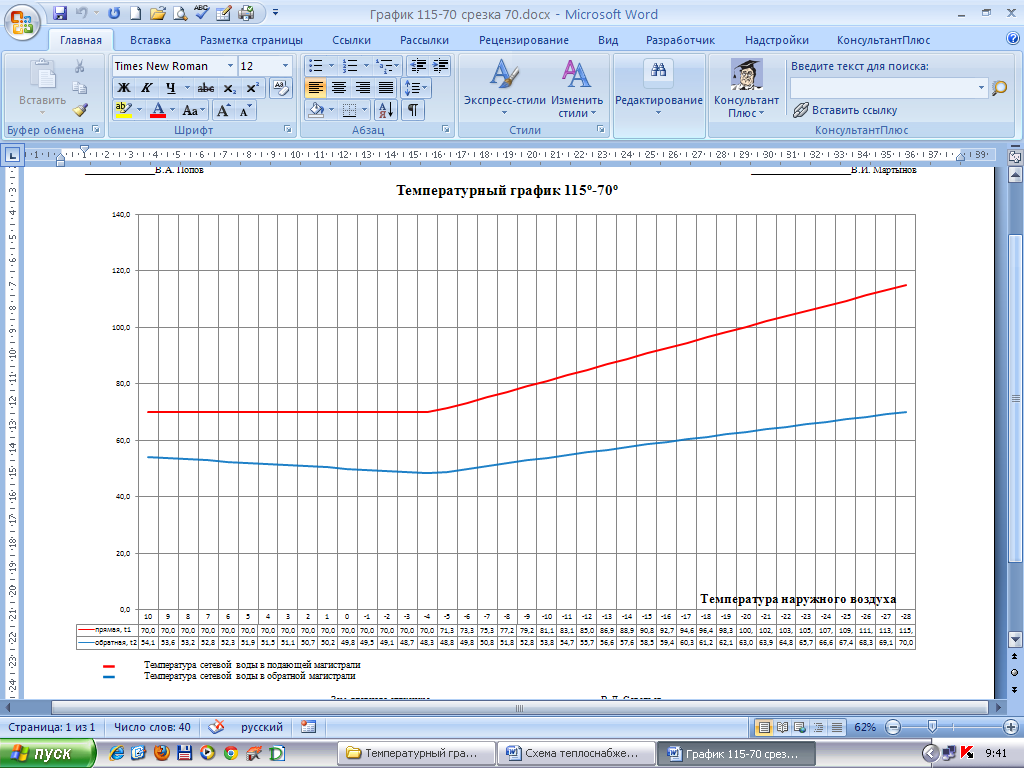 Рис. 4.2. Температурный график регулирования отпуска тепловой энергии от блочно-модульных котельных ФКП «ГЛП Радуга»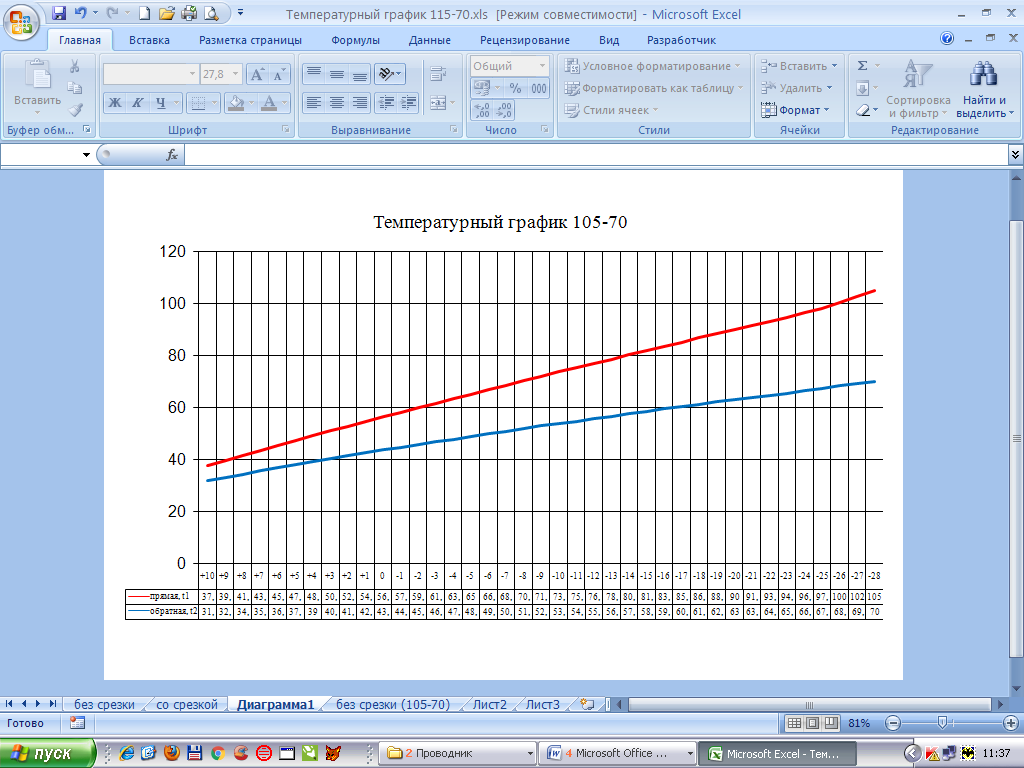 Раздел 4 пункт 7Предложения  о  перспективной  установленной  тепловой  мощности  источника  тепловой  энергии  с  учетом аварийного  и  перспективного  резерва  тепловой  мощности  с  предложениями  по  утверждению  срока  ввода  в эксплуатацию новых мощностей Сведения о перспективной установленной тепловой мощности источника тепловой энергии с учетом аварийного и перспективного резерва тепловой мощности представлены в таблице 2.7..Раздел 4 пункт 8   Анализ целесообразности ввода новых и реконструкции существующих источников тепловой энергии с использованием возобновляемых источников энергииВвод новых и реконструкции существующих источников тепловой энергии с использованием возобновляемых источников энергии нецелесообразен в связи с отсутствие возобновляемых источников энергии.Раздел 4 пункт 9   Вид топлива, потребляемый источником тепловой энергии, в том числе с использованием возобновляемых источников энергииОсновным топливом для Центральной котельной ЗАТО г. Радужный является  природный газ, резервным топливом – мазут топочный марки М-100. Возобновляемые источники тепловой энергии отсутствуют.Основным топливом для котельных ФКП «ГЛП «Радуга» является  природный газ. Возобновляемые источники тепловой энергии отсутствуют.Раздел 5.Предложения по новому строительству и реконструкции тепловых сетейРаздел 5, пункт 1. Предложения  по  новому  строительству  и  реконструкции  тепловых  сетей,  обеспечивающих  перераспределение тепловой нагрузки из зон с дефицитом располагаемой тепловой мощности источников тепловой энергии в зоны с резервом (использование существующих резервов) Предложения  по  новому  строительству  и  реконструкции  тепловых  сетей,  обеспечивающих  перераспределение тепловой  нагрузки  из  зон  с  дефицитом  располагаемой  тепловой  мощности  источников  тепловой  энергии  в  зоны  с резервом отсутствуют. Раздел 5, пункт 2. Предложения  по  новому  строительству  тепловых  сетей  для  обеспечения  перспективных  приростов  тепловой нагрузки  во  вновь  осваиваемых  районах  поселения,  городского  округа  под  жилищную,  комплексную   или производственную застройку Предложения  по  новому  строительству  тепловых  сетей  для  обеспечения  перспективных  приростов  тепловой нагрузки  во  вновь  осваиваемых  районах  под  жилищную,  комплексную  или производственную  застройку отсутствуют.Раздел 5, пункт 3 Предложения по новому строительству и  реконструкции тепловых сетей, обеспечивающие условия, при наличии которых существует возможность поставок тепловой энергии потребителям от различных источников тепловой энергии при сохранении надежности теплоснабжения.  Предложения по реконструкции тепловых сетей для обеспечения нормативной надежности и безопасности теплоснабжения, в соответствии с утвержденными инвестиционными программами, в том числе с учетом резервирования  систем  теплоснабжения  бесперебойной  работы  тепловых  сетей  и  систем  теплоснабжения  в  целом  и живучести тепловых сетей отсутствуют. Планируется вывод из эксплуатации года следующих участков тепловых сетей:- инв. № 000000257 (частично) от здания котельной соор.1 до ТК-4А-1, ТК-16-1, протяженностью 1,492км (в двухтрубном исчислении);- инв. № 000000263 (полностью) от ТК-16-1 до ТК-14, протяженностью 1,61172км (в двухтрубном исчислении);- инв. № 000000256 (полностью) от ТК4А-1 до ТК-4-3, УВС III подъема, протяженностью 1,13656км (в двухтрубном исчислении),обеспечивающих теплоэнергией квартала 13/4, 13/12. Это связано со строительством и запуском модульной котельной на территории предприятия ФКП «ГЛП «Радуга» в квартале 13/4, а также с высокой степенью изношенности данных участков тепловых сетей и нецелесообразностью их восстановления.Раздел 6.Перспективные топливные балансыРаздел 6 пункт 1Перспективные топливные балансы для каждого источника тепловой энергии, расположенного вграницах города по видам основного и резервного топлива на каждом этапе планируемого периода представлены в таблицах 6.1 и 6.2.Таблица 6.1.Таблица 6.1 (продолжение)Таблица 6.1 (продолжение)Таблица 6.2.Раздел 7Инвестиции в новое строительство, реконструкцию и техническое перевооружениеРаздел 7, пункт 1     Предложения по величине  необходимых инвестиций в строительство, реконструкцию и техническое перевооружение источника тепловой энергии и других объектов системы теплоснабжения на каждом этапе планируемого периода Таблица 7.1.Раздел 7, пункт 2     Расходы на эксплуатацию объектов системы теплоснабжения, входящих в состав Объекта Соглашения и иного имущества по Концессионному Соглашению регистрационный номер 2015-01-ТС от 17.09.2015г сроком с 01.01.2016 г. по 31.12.2040 г. Концедент (администрация ЗАТО г. Радужный) в течение срока действия концессионного соглашения, принимает расходные обязательства на финансирование части расходов на эксплуатацию (капитальный ремонт) объекта соглашения и иного имущества, образующего единое целое с объектом соглашения, в объеме 8,4 млн. рублей ежегодно.Размер расходных обязательств ежегодно индексируется на коэффициент уровня инфляции, определяемый федеральным законодательством Российской Федерации на соответствующий финансовый год.Перечень капитальных ремонтов, подлежащих выполнению Концессионером (ЗАО «Радугаэнерго») за счет средств Концедента в 2018 году приведен в таблице 7.2.Таблица 7.2.Раздел 8Решение по определению единой теплоснабжающей организацииПостановлением Правительства Российской Федерации от 08.08.2012г № 808 «Об организации теплоснабжения в Российской Федерации и о внесении изменений в некоторые акты Правительства Российской Федерации» установлены критерии и порядок определения единой теплоснабжающей организации. Критериями определения единой теплоснабжающей организации являются:- владение на праве собственности или ином законном основании источниками тепловой энергии с наибольшей рабочей тепловой мощностью и тепловыми сетями с наибольшей емкостью в границах зоны деятельности единой теплоснабжающей организации.- способность в лучшей мере обеспечить надежность теплоснабжения в соответствующей системе теплоснабжения. ЗАТО г. Радужный имеет единую закрытую систему теплоснабжения, которая включает в себя центральную котельную, два центральных тепловых пункта, тепловые сети. Теплоснабжение жилых домов города, объектов соцкультбыта, промышленных предприятий осуществляется  централизованно от центральной котельной. После ввода в эксплуатацию двух модульных котельных построенных на территории ФКП «ГЛП «Радуга»в рамках федеральной целевой программы ФЦП-1 «Техническое перевооружение опытного производства» все здания и сооружения ФКП «ГЛП «Радуга», расположенных в кварталах 13/13 и 13/4, и несколько сторонних промышленных потребителей будут получать теплоснабжение от данных котельных. Централизованное горячее водоснабжение обеспечивается двумя ЦТП, расположенными в жилых микрорайонах города. Система коммунальной инфраструктуры (единая закрытая система теплоснабжения) на территории ЗАТО г. Радужный является муниципальной собственностью, переданной во временное владение и пользование ЗАО «Радугаэнерго» на основании Концессионного Соглашения регистрационный номер 2015-01-ТС от 17.09.2015г сроком с 01.01.2016 г. по 31.12.2040 г.	ЗАО «Радугаэнерго» является многопрофильным предприятием, которое занимается эксплуатацией энергетических объектов городской коммунальной инфраструктуры. На предприятии подобран квалифицированный персонал, обеспечивающий бесперебойную работу оборудования центральной котельной, центральных тепловых пунктов, тепловых сетей. В структуре предприятия  создана центральная диспетчерская служба, оснащенная средствами телекоммуникаций и вычислительной техники, в которую по различным каналам связи (проводным и радио) в автоматическом режиме поступают данные о работе котельных, водозаборных сооружений (каждой из 15-ти действующих скважин), ЦТП, головной трансформаторной подстанции 110/10 кВ, распределительных электрических сетей 10 кВ и др. Данные собираются и обрабатываются на двух персональных компьютерах диспетчерской с обновлением каждые 60…90 секунд, что позволяет дежурному персоналу энергослужбы владеть обстановкой практически в реальном масштабе времени. Система автоматически документирует все режимы работы оборудования, контролирует нахождение всех технологических параметров в допустимых зонах, ведет электронный журнал аварийных событий, выдает контекстные подсказки диспетчеру в аварийных ситуациях, контролирует действия подчиненного дежурного персонала на объектах.  За годы, которые ЗАО «Радугаэнерго» эксплуатирует объекты: центральная котельная, центральные тепловые пункты, тепловые сети не произошло ни одной серьезной аварии в отопительный период. Все потребители получали услуги по теплоснабжению бесперебойно и надлежащего качества.Учитывая, что ЗАТО город Радужный имеет единую закрытую систему теплоснабжения и один основной источник тепловой энергии - центральную котельную, а ЗАО «Радугаэнерго», которому переданы в концессию объекты теплоснабжения, исполняет обязанности по обеспечению потребителей города тепловой энергией надлежащим образом, определить единой теплоснабжающей организацией на территории ЗАТО г. Радужный – ЗАО «Радугаэнерго».Раздел 9Решения о распределении тепловой нагрузки между источниками тепловой энергииРаспределение тепловой нагрузки между источниками тепловой энергии приведено в таблице 9.1.Таблица 9.1Раздел 10Выявления бесхозяйных тепловых сетей и определение   организации, уполномоченной на их эксплуатацию	В ЗАТО г. Радужный бесхозяйные тепловые сети отсутствуют. Все действующие тепловые сети поставлены на учет и являются муниципальной собственностью.ЗаключениеУровень централизованного теплоснабжения в ЗАТО г. Радужный очень высок: центральным отоплением и горячим водоснабжением охвачено соответственно 100% населения капитальной застройки. Теплообеспечение  малоэтажной индивидуальной застройки предполагается децентрализованное, от автономных (индивидуальных) теплогенераторов. На территории  города  зоны  действия  индивидуального  теплоснабжения  в  настоящее  время  ограничиваются индивидуальными  жилыми  домами.Мероприятия по повышению надежности тепло- и водоснабжения, снижения необоснованных потерь энергоресурсов проводятся в рамках муниципальной целевой программы «Энергосбережение и повышение надежности энергоснабжения в топливно-энергетическом комплексе ЗАТО г. Радужный.». С 2016 года в указанную программу включено и финансирование расходов на капитальный ремонт объектов, входящих в единую закрытую систему теплоснабжения на территории ЗАТО г. Радужный (концессионное соглашение № 2015-01-ТС от 17.09.2015г)Источниками финансирования муниципальной программы «Энергосбережение и повышение надежности энергоснабжения в топливно-энергетическом комплексе ЗАТО г. Радужный Владимирской области» являются средства областного и местного бюджетов, собственные средства предприятий. Разработанная схема теплоснабжения будет ежегодно актуализироваться и один раз в пять лет корректироваться.  ПРИЛОЖЕНИЯСтр.Введение………………………………………………………………..51.Общая часть……………………………………………………………7Раздел 1    Показатели перспективного спроса на тепловую энергию (мощность) и теплоноситель в установленных границах территории города ……………………………………………………9пункт 1Площадь  строительных  фондов  и  приросты  площади  строительных  фондов  по  расчетным  элементам территориального  деления  с  разделением  объектов  нового  строительства  на  многоквартирные  жилые  дома, индивидуальный  жилищный  фонд  и  общественные  здания  по    этапам – до 2015 года и до 2025 года ……………………………….9 пункт 2Объемы  потребления  тепловой  энергии (мощности),  теплоносителя  и  приросты  потребления  тепловой  энергии (мощности),  теплоносителя  с  разделением  по  видам  теплопотребления по этапам – на каждый год периода до 2019 года и на последующий период с 2020 по 2025 год …………………….12Раздел 2    Перспективные балансы располагаемой тепловой мощности источника тепловой энергии и тепловой нагрузки потребителей ………………………………………………………….16пункт 1Радиус  эффективного  теплоснабжения, позволяющий определить условия, при которых подключение новых или увеличивающих тепловую нагрузку теплопотребляющих установок к системе теплоснабжения нецелесообразно вследствие увеличения совокупных расходов в указанной системе на единицу тепловой мощности …………………………………………………..16 пункт 2    Описание существующих и перспективных зон действия систем теплоснабжения, источника тепловой энергии,  работающего  на  единую  тепловую  сеть,  с  выделенными (неизменными  в  течение  отопительного периода) зонами действия  ………………23пункт 3    Описание существующих и перспективных зон действия индивидуальных источников тепловой энергии  …………………….26 пункт 4    Перспективные балансы тепловой мощности и тепловой нагрузки  в перспективных зонах действия  источника  тепловой  энергии,  работающего  на  единую  тепловую  сеть,  с  выделенными (неизменными в течение отопительного периода) зонами действия на каждом этапе …………………………………..27Раздел 3    Перспективные балансы теплоносителя ………………………37пункт 1    Перспективные балансы производительности водоподготовительной установки и максимального потребления теплоносителя теплопотребляющими установками потребителей 37пункт 2Перспективные  балансы  производительности  водоподготовительной  установки  источников  тепловой  энергии для компенсации потерь теплоносителя в аварийных режимах работы систем теплоснабжения………………………………………38Раздел 4    Предложения по новому строительству, реконструкции и техническому перевооружению источников тепловой энергии..............................................................................................40пункт 1Предложения  по  новому  строительству  источников  тепловой  энергии,  обеспечивающие приросты перспективной тепловой нагрузки на вновь осваиваемых территориях города, для  которых  отсутствует  возможность  передачи  тепла  от  существующего    источника тепловой  энергии.  Обоснование  отсутствия  возможности  передачи  тепловой  энергии  от  существующего источника тепловой энергии, установленного на основании расчетов радиуса эффективного теплоснабжения …......................40 пункт 2Предложения  по  строительству  и  реконструкции  источников  тепловой  энергии,  обеспечивающие  приросты перспективной тепловой нагрузки в существующих и расширяемых зонах действия  ………………………………………………………………..41пункт 3Предложения  по  техническому  перевооружению  источника  тепловой  энергии  с  целью  повышения  эффективности работы систем теплоснабжения ……………………………………………….41 пункт 4    Меры по выводу из эксплуатации, консервации  и демонтажу избыточных источников тепловой энергии, а также выработавших нормативный срок службы либо в случаях, когда продление срока службы технически невозможно или экономически нецелесообразно……………………………………………………….42 пункт 5Меры  по  переоборудованию  котельных  в  источники  комбинированной  выработки  электрической  и  тепловой энергии  46пункт 6Оптимальный температурный  график отпуска тепловой  энергии для источника  тепловой  энергии в  системе централизованного  теплоснабжения………………………………46пункт 7Предложения  о  перспективной  установленной  тепловой  мощности   источника  тепловой  энергии  с  учетом аварийного  и  перспективного  резерва  тепловой  мощности  с  предложениями  по  утверждению  срока  ввода  в эксплуатацию новых мощностей..49пункт 8Анализ целесообразности ввода новых и реконструкции существующих источников тепловой энергии с использованием возобновляемых источников энергии49пункт 9Вид топлива, потребляемый источником тепловой энергии, в том числе с использованием возобновляемых источников энергии49Раздел 5    Предложения по новому строительству и реконструкции тепловых сетей ……………………………………………………….50 пункт 1пункт 2Предложения  по  новому  строительству  и  реконструкции  тепловых  сетей,  обеспечивающих  перераспределение тепловой нагрузки из зон с дефицитом располагаемой тепловой мощности источников тепловой энергии в зоны с резервом (использование существующих резервов) …………………………………………….      Предложения  по  новому  строительству  тепловых  сетей  для  обеспечения  перспективных  приростов  тепловой нагрузки  во  вновь  осваиваемых  районах  поселения,  городского  округа  под  жилищную,  комплексную   или производственную застройку …….50 пункт 3    Предложения по новому строительству и  реконструкции тепловых сетей, обеспечивающие условия, при наличии которых существует возможность поставок тепловой энергии потребителям от различных источников тепловой энергии при сохранении надежности теплоснабжения…………………………………………..50Раздел 6    Перспективные топливные балансы …………………………..52пункт 1    Перспективные топливные балансы для источника тепловой энергии, расположенного в границах города по видам основного, резервного(аварийного) топлива на каждом этапе ………………..52Раздел 7    Инвестиции в новое строительство, реконструкцию и техническое перевооружение ………………………………………..56 пункт 1    Предложения по величине  необходимых инвестиций в новое строительство, реконструкцию и техническое перевооружение источника тепловой энергии и других объектов системы теплоснабжения на каждом этапе ……………………………………56пункт 2Расходы на эксплуатацию объектов системы теплоснабжения, входящих в состав Объекта Соглашения и иного имущества по Концессионному Соглашению ……………………………………….59Раздел 8    Решение по определению единой теплоснабжающей организации …………………………………………………………..61Раздел 9   Решения о распределении тепловой нагрузки между источниками тепловой энергии ……………………………………64Раздел 10   Выявления бесхозяйных тепловых сетей и определение организации, уполномоченной на их эксплуатацию ………….65   Заключение …………………………………………………………66   Приложения ………………………………………………………...67Тип застройкиОбъем строительстватыс. м2(с 2008г)Население в новом жилищном фонде,тыс.чел.Плотность территорий жилищной застройкичел./гаТерритория,га5 этажей и выше87,43,727313,42-4 этажные10,90,51473ИЖС10,90,53414Итого1104,630Тип застройкиОбъем строительстватыс. м2(с 2008г)Население в новом жилищном фонде,тыс.чел.Плотность территорий жилищной застройкичел./гаТерритория,га5 этажей и выше189,16,6226292-4 этажные23,60,81227ИЖС23,60,82830Итого236866Тип застройкиОбъем строительстватыс. м2(с )Кол. Раб.мест в произв. фонде,тыс.чел.Плотность территорий застройкичел./гаТеррито-рия,гаПроизводственные здания (цеха)3,20,4810Административные здания 1-2 этажа.0,50,151Итого3,70,51311ПоказателиЕд. изм.2009 г факт2010 г факт2011 г факт2012 г факт2013г факт2014г факт2015г факт2016г факт2017г факт2018 г план2019г план2020-2025г.г. планПрисоединенная нагрузка всего,в том числе:Гкал/ч100,1102,895,597,999,399,6999,78100,96100,7874,0474,0474,04многоквартирные жилые домаГкал/ч47,747,747,747,748,248,5949,8250,8250,8250,8250,8250,82бюджетные организацииГкал/ч9,310,711,311,311,311,311,4611,1811,4611,1811,1811,18прочиеГкал/ч43,144,436,538,939,839,838,538,9638,512,0412,0412,04Выработкатыс.Гкал172,401174,529163,53167,612160,650159,409162,049174,821166,741142,336138,920138,920Расход теплоэнергии на нужды предприятиятыс.Гкал3,5463,4213,1003,3493,1933,1113,3983,0143,1192,7782,7782,778Полезный отпуск тепловой энергии,тыс.Гкал144,121146,278137,158138,944136,222131,805132,054145,346138,463115,698112,376112,376Потеритыс.Гкал24,73424,8323,2725,31921,23524,49326,59626,46125,15923,89023,76623,766%14,414,214,215,113,215,416,415,115,117,117,117,1Расход натураль-ного топлива:газтыс.м324266,70324516,83621708,60923344,09822202,66821941,83422201,34724026,1222951,8519104,1818739,018739,0мазуттонн--1006,46------506411411Удельный расход условного топлива на выработку 1 Гкалкгу.т./Гкал161,5161,5161,4161,2160,2160,11160,01160,46160,48161,12161,11161,11Потребление тепловой энергии, всегов том числе:тыс.Гкал143,117144,968135,834137,684135,064130,744131,179144,477137,782115,113111,791111,791населениетыс.Гкал95,97099,593,02694,8593,12689,66090,291100,14394,74189,99086,66886,668бюджетные организациитыс.Гкал13,62614,41114,10114,45214,50213,98613,64714,41714,09413,51913,51913,519прочиетыс.Гкал33,52131,05728,70728,38227,43727,09827,24129,91728,94711,60411,60411,604ПоказателиЕд. изм.2017г  план2019г план2020-2025г.г. планПрисоединенная нагрузка всего,в том числе:Гкал/ч20202020Здания и соор. кв.13/4Гкал/ч5,195,195,195,19Здания и соор. кв.13/6, 13/8Гкал/ч3,33,33,33,3Здания и соор. кв. 13/13Гкал/ч11,1811,1811,1811,18прочиеГкал/ч0,330,330,330,33Выработкатыс.Гкал3,79314,67525,86225,862Покупка тепловой энергиитыс.Гкал13,6023,2750,0550,055Потеритыс.Гкал0,3791,4672,5862,586%10101010Полезный отпуск на собственные нужды предприятиятыс.Гкал17,01615,58321,53121,531Полезный отпуск на сторонутыс.Гкал-0,91,81,8Расход натурального топлива:газтыс.м3491,512024,173556,833556,83Диз. топливотонн----Удельный расход условного топлива на выработку 1 Гкалкгу.т./Гкал164,5157,6157,2157,2Наименование показателейЕдиница измерения1 очередьРасчетный срокЧисленность населениятыс.чел.1920Общая площадь жилых зданийТыс.м2452,2579,3В т.ч. существующих многоквартирных жилых домов по состоянию на 01.11.2011гТыс.м2361,8361,8Новых:Тыс.м290,4217,5ИЖСТыс.м210,923,62-4 этажныхТыс.м210,923,65 и более этажныхТыс.м268,6170,3Максимальный тепловой потокМВт128,2157,3Максимальный тепловой потокГкал/час110,3135,3Источниктеплоснаб-женияПлощадь зоны действия источника теплоты по площадям кадастровых кварталов,км2Тепло-ваянагрузкаисточникатеплоты,Гкал/чСреднеечислоабонен-товСтоимостьтепловыхсетей,млн. руб.(на 31.12.2012г.)Материаль-ная характе-ристикасистемтеплоснаб-жения, м2Число часовисполь-зованиямаксимуматепловойнагрузки, чСтоимостьэлектро-энергии дляперекачкитеплоносителя,руб/кВт ч(факт 2012 г.)Расчетныйперепадтемператур,оССебестои-мостьвыработкитепла,руб/Гкал(факт 2012 г.)Центральная котельная3,3399,313932,617532,71203,2447451137Источник теплоснабженияСреднеечислоабонентовна 1 км2Теплоплотностьрайона,Гкал/ч на км2Переменная частьпредельныхэксплуатационныхрасходов натранспорт тепла,руб/ГкалПостоянная частьпредельныхэксплуатационныхрасходов натранспорт тепла,руб/Гкал*кмПредельныйрадиусдействиятепловыхсетей Rпред,кмОптимальныйрадиустеплоснабженияRопт, кмЦентральная котельная41,729,827,984,483,182,05Источниктеплоснаб-женияПлощадь зоны действия источника теплоты по площадям кадастровых кварталов,км2Тепло-ваянагрузкаисточникатеплоты,Гкал/чСреднеечислоабонен-товСтоимостьтепловыхсетей,млн. руб.(на 30.03.2018г.)Материаль-ная характе-ристикасистемтеплоснаб-жения, м2Число часовисполь-зованиямаксимуматепловойнагрузки, чСтоимостьэлектро-энергии дляперекачкитеплоносителя,руб/кВт ч(факт .)Расчетныйперепадтемператур,оССебестои-мостьвыработкитепла,руб/Гкал(факт .)Блочно-модульная газовая котельная кв. 13/40,7856,52--1205,03451200Блочно-модульная газовая котельная кв. 13/130,78512,94--1205,03451200Источник теплоснабженияСреднеечислоабонентовна 1 км2Теплоплотностьрайона,Гкал/ч на км2Переменная частьпредельныхэксплуатационныхрасходов натранспорт тепла,руб/ГкалПостоянная частьпредельныхэксплуатационныхрасходов натранспорт тепла,руб/Гкал*кмПредельныйрадиусдействиятепловыхсетей Rпред,кмОптимальныйрадиустеплоснабженияRопт, кмБлочно-модульная газовая котельная кв. 13/422,6--0,70,5Блочно-модульная газовая котельная кв. 13/1342,87--0,70,5Установленная мощность, МВт (Гкал/ч)Установленная мощность, МВт (Гкал/ч)Установленная мощность, МВт (Гкал/ч)Установленная мощность, МВт (Гкал/ч)223,76 (192,4)223,76 (192,4)Подключенная нагрузка, МВт (Гкал/ч)Подключенная нагрузка, МВт (Гкал/ч)Подключенная нагрузка, МВт (Гкал/ч)Подключенная нагрузка, МВт (Гкал/ч)117,21 (100,78)117,21 (100,78)Дата регистрации топливного режимаДата регистрации топливного режимаДата регистрации топливного режимаДата регистрации топливного режима                     01.02.1972 г.                     01.02.1972 г.Установлено приборов учета по видам ресурсов,   шт.Установлено приборов учета по видам ресурсов,   шт.Установлено приборов учета по видам ресурсов,   шт.Установлено приборов учета по видам ресурсов,   шт.Подпиточная вода (годовая),             м3Объем системы,        м3топливоэлектроэнергиятеплоэнергияхол. водаПодпиточная вода (годовая),             м3Объем системы,        м344311800008012Резервный вид топлива, предусмотренный топливным режимом:     мазутРезервный вид топлива, предусмотренный топливным режимом:     мазутРезервный вид топлива, предусмотренный топливным режимом:     мазутРезервный вид топлива, предусмотренный топливным режимом:     мазутРезервный вид топлива, предусмотренный топливным режимом:     мазутРезервный вид топлива, предусмотренный топливным режимом:     мазутУстановленная мощность, МВт (Гкал/ч)Установленная мощность, МВт (Гкал/ч)Установленная мощность, МВт (Гкал/ч)Установленная мощность, МВт (Гкал/ч)26,5 (22,83)26,5 (22,83)Подключенная нагрузка, МВт (Гкал/ч)Подключенная нагрузка, МВт (Гкал/ч)Подключенная нагрузка, МВт (Гкал/ч)Подключенная нагрузка, МВт (Гкал/ч)15,22 (17,7)15,22 (17,7)Дата регистрации топливного режимаДата регистрации топливного режимаДата регистрации топливного режимаДата регистрации топливного режимаУстановлено приборов учета по видам ресурсов,   шт.Установлено приборов учета по видам ресурсов,   шт.Установлено приборов учета по видам ресурсов,   шт.Установлено приборов учета по видам ресурсов,   шт.Подпиточная вода (годовая),             м3Объем системы,        м3топливоэлектроэнергиятеплоэнергияхол. водаПодпиточная вода (годовая),             м3Объем системы,        м3363320905Резервный вид топлива, предусмотренный топливным режимом:                             - автоматическая котельная кв.13/6– дизельное топливо;- блочно-модульные газовые котельные кв.13/4  и 13/13 - нетРезервный вид топлива, предусмотренный топливным режимом:                             - автоматическая котельная кв.13/6– дизельное топливо;- блочно-модульные газовые котельные кв.13/4  и 13/13 - нетРезервный вид топлива, предусмотренный топливным режимом:                             - автоматическая котельная кв.13/6– дизельное топливо;- блочно-модульные газовые котельные кв.13/4  и 13/13 - нетРезервный вид топлива, предусмотренный топливным режимом:                             - автоматическая котельная кв.13/6– дизельное топливо;- блочно-модульные газовые котельные кв.13/4  и 13/13 - нетРезервный вид топлива, предусмотренный топливным режимом:                             - автоматическая котельная кв.13/6– дизельное топливо;- блочно-модульные газовые котельные кв.13/4  и 13/13 - нетРезервный вид топлива, предусмотренный топливным режимом:                             - автоматическая котельная кв.13/6– дизельное топливо;- блочно-модульные газовые котельные кв.13/4  и 13/13 - нетНаименова-ние источника теплоснаб-женияНаименование основного оборудования котельнойУстанов-ленная тепловая мощ-ностьРаспола-гаемая тепловая мощ-ностьЗатраты теп-ловоймощ-ности на соб-ственные и хозяйствен-ные нуждыРаспола-гаемая тепловая мощность «нетто»Нагрузка потреби-телейТепловые потери в тепловых сетяхПрисоединенная тепловая нагрузка (с учетом тепловых потерь в тепловых сетях)Дефициты (резервы) тепловой мощности источников тепла123456789102011 год2011 год2011 год2011 год2011 год2011 год2011 год2011 год2011 год2011 годЦентраль-ная котельнаяДЕ 4-14 ГМО;2хДКВРВ 10-13-115;2хПТВМ 30М;ДЕ-16-14ГМ;2хКВГМ-50-150М.192,4174,81,37173,4395,53,13798,637+74,7932012 год2012 год2012 год2012 год2012 год2012 год2012 год2012 год2012 год2012 годЦентраль-ная котельнаяДЕ 4-14 ГМО;2хДКВРВ 10-13-115;2хПТВМ 30М;ДЕ-16-14ГМ;2хКВГМ-50-150М.192,4177,21,37175,8397,93,408101,308+74,522123456789102013 год2013 год2013 год2013 год2013 год2013 год2013 год2013 год2013 год2013 годЦентраль-ная котельнаяДЕ 4-14 ГМО;2хДКВРВ 10-13-115;2хПТВМ 30М;ДЕ-16-14ГМ;2хКВГМ-50-150М.192,4177,21,37175,8399,32,858102,158+73,6722014 год2014 год2014 год2014 год2014 год2014 год2014 год2014 год2014 год2014 годЦентраль-ная котельнаяДЕ 4-14 ГМО;2хДКВРВ 10-13-115;2хПТВМ 30М;ДЕ-16-14ГМ;2хКВГМ-50-150М.192,4177,21,37175,8399,693,296102,986+72,8442015 год2015 год2015 год2015 год2015 год2015 год2015 год2015 год2015 год2015 годЦентраль-ная котельнаяДЕ 4-14 ГМО;2хДКВРВ 10-13-115;2хПТВМ 30М;ДЕ-16-14ГМ;2хКВГМ-50-150М.192,4177,21,37175,8399,783,579103,359+72,4712016-2025 годы2016-2025 годы2016-2025 годы2016-2025 годы2016-2025 годы2016-2025 годы2016-2025 годы2016-2025 годы2016-2025 годы2016-2025 годыЦентраль-ная котельнаяДЕ 4-14 ГМО;2хДКВРВ 10-13-115;2хПТВМ 30М;ДЕ-16-14ГМ;2хКВГМ-50-150М.192,4177,21,37175,832016 год99,983,576103,556+72,274Централь-ная котельнаяДЕ 4-14 ГМО;2хДКВРВ 10-13-115;2хПТВМ 30М;ДЕ-16-14ГМ;2хКВГМ-50-150М.192,4177,21,37175,832017 год100,783,557104,337+71,493Централь-ная котельнаяДЕ 4-14 ГМО;2хДКВРВ 10-13-115;2хПТВМ 30М;ДЕ-16-14ГМ;2хКВГМ-50-150М.192,4177,21,37175,832018 год74,043,3677,4+98,43Централь-ная котельнаяДЕ 4-14 ГМО;2хДКВРВ 10-13-115;2хПТВМ 30М;ДЕ-16-14ГМ;2хКВГМ-50-150М.192,4177,21,37175,832019-202574,043,3677,4+98,43Наименова-ние источника теплоснаб-женияНаименование основного оборудования котельнойУстанов-ленная тепловая мощ-ностьРаспола-гаемая тепловая мощ-ностьЗатраты теп-ловоймощности на собственные и хозяйствен-ные нуждыРаспола-гаемая тепловая мощность «нетто»Нагрузка потреби-телейТепловые потери в тепловых сетяхПрисоединенная тепловая нагрузка (с учетом тепловых потерь в тепловых сетях)Дефициты (резервы) тепловой мощности источников тепла123456789102018-2025 годы2018-2025 годы2018-2025 годы2018-2025 годы2018-2025 годы2018-2025 годы2018-2025 годы2018-2025 годы2018-2025 годы2018-2025 годыБлочно-модульнаягазовая котельная кв. 13/4Котёл водогрейный Турботерм Гарант 2500 ТТГ-3 шт.,7,56,90,157,055,20,165,361,54Блочно-модульнаягазовая котельная кв. 13/13Котёл водогрейный Турботерм Гарант 4000 ТТГ-3 шт., котёл водогрейный Турботерм Гарант 3000 ТТГ-1 шт.1513,80,3114,1111,50,3711,871,93Наименование источника теплоснабженияНаименование основного оборудования котельнойУстановленная тепловая мощностьУстановленная тепловая мощностьРасполагаемая тепловая мощность (по режимной карте на газе)Располагаемая тепловая мощность (по режимной карте на газе)Наименование источника теплоснабженияНаименование основного оборудования котельнойв горячей воде, Гкал/чв паре, т/чв горячей воде, Гкал/чв паре, т/чЦентральная котельнаяДЕ-4-14 ГМ-О №143,7Центральная котельнаяДКВРВ-10-13-115 №288,3Центральная котельнаяДКВРВ-10-13-115 №387,1Центральная котельнаяДЕ-16-14 ГМ №4п1611,7Центральная котельнаяПТВМ-30М №42521,9Центральная котельнаяПТВМ-30М №52524,2Центральная котельнаяКВГМ-50-150М №65035,9Центральная котельнаяКВГМ-50-150М №75038,9Наименование источника теплоснабженияНаименование основного оборудования котельнойУстановленная тепловая мощностьРасполагаемая тепловая мощность (по режимной карте на газе)Наименование источника теплоснабженияНаименование основного оборудования котельнойв горячей воде, Гкал/чв горячей воде, Гкал/чБлочно-модульнаягазовая котельная кв. 13/4Турботерм Гарант 2500 ТТГ №12,141,96Блочно-модульнаягазовая котельная кв. 13/4Турботерм  Гарант 2500 ТТГ №22,141,99Блочно-модульнаягазовая котельная кв. 13/4Турботерм Гарант 2500 ТТГ №32,141,92Блочно-модульнаягазовая котельная кв. 13/13Турботерм Гарант 3000 ТТГ №12,582,34Блочно-модульнаягазовая котельная кв. 13/13Турботерм Гарант 4000 ТТГ №23,443,16Блочно-модульнаягазовая котельная кв. 13/13Турботерм Гарант 4000 ТТГ №33,443,09Блочно-модульнаягазовая котельная кв. 13/13Турботерм Гарант 4000 ТТГ №43,443,16Наименование источника теплоснабженияУстановленная тепловая мощностьРасполагаемая тепловая мощностьЗатраты тепловой мощности на собственные и хозяйственные нуждыРасполагаемая тепловая мощность «нетто»Центральная котельная192,4177,21,37175,83Блочно-модульнаягазовая котельная СП-4А7,56,90,157,05Блочно-модульнаягазовая котельная СП-131513,80,3114,11Наименование источника2011 год2012 год2013 год2014 год2015 год2016-2025Центральная котельная3,1373,4082,8583,2963,5793,576- 3,557-3,36Наименование источника2018-2025Блочно-модульнаягазовая котельная 13/46,4Блочно-модульнаягазовая котельная 13/1311,75Наименование источника2011 год2012 год2013 год2014 год2015 год2016-2025Центральная котельная1,3241,261,291,291,291,29-0,585Наименование источника2018-2025Блочно-модульнаягазовая котельная кв. 13/45,87Блочно-модульнаягазовая  котельная кв. 13/130,84Наименование источника2011 год2012 год2013 год2014 год2015 год2016-2025Центральная котельная74,79374,52273,67272,84472,47172,274– 71,493Наименование источника2018-2025Блочно-модульная газовая котельная кв.13/40,28Блочно-модульная газовая котельная кв.13/130,84ГодыНагрузка потребителей от центральной котельной, Гкал/ч201195,5201297,9201399,3201499,69201599,782016-2020104,05-74,04ГодыНагрузка потребителей от блочно-модульных газовых котельных кв.13/13 и 13/4, Гкал/ч2018-20202,5Наименование источника теплотыСистема теплоснабженияОбъем СЦТ с учетом систем теплопотребления, м3Нормативная производительность водоподготовки, м3/чСуществующая производительность водоподготовки, м3/чЦентральная котельнаязакрытая53497575Наименование источника теплотыСистема теплоснабженияОбъем СЦТ с учетом систем теплопотребления, м3Нормативная производительность водоподготовки, м3/чСуществующая производительность водоподготовки, м3/чБлочно-модульнаягазовая котельная кв. 13/4закрытая23555,3Блочно-модульнаягазовая котельная кв.13/13закрытая47088,7Наименование источника теплотыСистема теплоснабженияОбъем СЦТ с учетом систем теплопотребления, м3Нормативная аварийная подпитка химически не обработанной и недеаэрированной водой, м3/чСуществующая аварийная подпитка химически не обработанной и недеаэрированной водой, м3/чЦентральная котельнаязакрытая5349160160Наименование источника теплотыСистема теплоснабженияОбъем СЦТ с учетом систем теплопотребления, м3Нормативная аварийная подпитка химически не обработанной и недеаэрированной водой, м3/чСуществующая аварийная подпитка химически не обработанной и недеаэрированной водой, м3/чБлочно-модульнаягазовая котельная кв. 13/4закрытая23523,523,5Блочно-модульнаягазовая котельная кв. 13/13закрытая47047,047,0НаименованиеМарка котла ДКВРВ-10-13-115 (водогрейный)Марка котла ДКВРВ-10-13-115 (водогрейный)НаименованиеНомер котла котельнойНомер котла котельнойНаименование№2№3Год изготовления19731973Год ввода в эксплуатацию19751975Расчетный ресурс: котла, часРасчетный срок службы, лет2020Фактический срок эксплуатации, лет3737Год последнего ремонта20031988Год продления ресурса19952012Мероприятия по продлению ресурсаперевод в водогрейный режимперевод в водогрейный режимГод вывода из эксплуатации и демонтажа котла, выработавшего нормативный срок службы, когда продление срока службы технически невозможно, либо экономически нецелесообразноМеры по выводу из эксплуатации, консервации  и демонтажу котлаНаименованиеМарка котла ПТВМ-30ММарка котла ПТВМ-30МНаименованиеНомер котла котельнойНомер котла котельнойНаименование№4№5Год изготовления19741975Год ввода в эксплуатацию19781978Расчетный ресурс: котла, часРасчетный срок службы, лет2020Фактический срок эксплуатации, лет3837Год последнего ремонта20052007Год продления ресурса19981998Мероприятия по продлению ресурсаснижена Тв до 115оСснижена Твдо 115оСГод вывода из эксплуатации и демонтажа котла, выработавшего нормативный срок службы, когда продление срока службы технически невозможно, либо экономически нецелесообразноМеры по выводу из эксплуатации, консервации  и демонтажу котлаНаименованиеМарка котла КВГМ-50-150ММарка котла КВГМ-50-150МНаименованиеНомер котла котельнойНомер котла котельнойНаименование№6№7Год изготовления19891989Год ввода в эксплуатацию20012001Расчетный ресурс: котла, часРасчетный срок службы, лет2020Фактический срок эксплуатации, лет1111Год последнего ремонта-2009Год продления ресурсаМероприятия по продлению ресурсаГод вывода из эксплуатации и демонтажа котла, выработавшего нормативный срок службы, когда продление срока службы технически невозможно, либо экономически нецелесообразноМеры по выводу из эксплуатации, консервации  и демонтажу котлаНаименованиеМарка котла типа ДЕ (паровой)Марка котла типа ДЕ (паровой)НаименованиеНомер котла котельнойНомер котла котельнойНаименование№1№4пГод изготовления20081986Год ввода в эксплуатацию20111997Расчетный ресурс: котла, час100000Расчетный срок службы, лет2020Фактический срок эксплуатации, лет115Год последнего ремонта-2003Год продления ресурсаМероприятия по продлению ресурсаГод вывода из эксплуатации и демонтажа котла, выработавшего нормативный срок службы, когда продление срока службы технически невозможно, либо экономически нецелесообразноМеры по выводу из эксплуатации, консервации  и демонтажу котлаНаименова-ниеисточ-никатепло-снабженияНаименование основного оборудования котельнойНагрузка потре-бителей (с учетом потерь мощности в тепловых сетях), Гкал/чОтпуск тепловой энергии от источника, ГкалНормативный удельный расход условного топлива на отпуск тепловой энергии, кгу.т./ГкалРасчетный годовой расход основного топливаРасчетный годовой расход основного топливаРасчетный годовой запас резервного топливаРасчетный годовой запас резервного топливаНаименова-ниеисточ-никатепло-снабженияНаименование основного оборудования котельнойНагрузка потре-бителей (с учетом потерь мощности в тепловых сетях), Гкал/чОтпуск тепловой энергии от источника, ГкалНормативный удельный расход условного топлива на отпуск тепловой энергии, кгу.т./Гкалусловного топлива,т у.т.природного газа,тыс.нм3условного топлива,т у.т.мазут, тонн1234567892011 год2011 год2011 год2011 год2011 год2011 год2011 год2011 год2011 годЦентральная котельнаяДЕ 4-14 ГМО;2хДКВРВ 10-13-115;2хПТВМ 30М;ДЕ-16-14ГМ;2хКВГМ-50-150М.98,637163530161,425677223897485401234567892012 год2012 год2012 год2012 год2012 год2012 год2012 год2012 год2012 годЦентральная котельнаяДЕ 4-14 ГМО;2хДКВРВ 10-13-115;2хПТВМ 30М;ДЕ-16-14ГМ;2хКВГМ-50-150М.101,308167612161,225545222027485402013 год2013 год2013 год2013 год2013 год2013 год2013 год2013 год2013 годЦентральная котельнаяДЕ 4-14 ГМО;2хДКВРВ 10-13-115;2хПТВМ 30М;ДЕ-16-14ГМ;2хКВГМ-50-150М.102,158160650161,1625585221767725502014 год2014 год2014 год2014 год2014 год2014 год2014 год2014 год2014 годЦентральная котельнаяДЕ 4-14 ГМО;2хДКВРВ 10-13-115;2хПТВМ 30М;ДЕ-16-14ГМ;2хКВГМ-50-150М.102,986159409161,1725426219517695501234567892015 год2015 год2015 год2015 год2015 год2015 год2015 год2015 год2015 годЦентральная котельнаяДЕ 4-14 ГМО;2хДКВРВ 10-13-115;2хПТВМ 30М;ДЕ-16-14ГМ;2хКВГМ-50-150М.103,359162049161,1525362218427225172016-2025 год2016-2025 год2016-2025 год2016-2025 год2016-2025 год2016-2025 год2016-2025 год2016-2025 год2016-2025 годЦентральная котельнаяДЕ 4-14 ГМО;2хДКВРВ 10-13-115;2хПТВМ 30М;ДЕ-16-14ГМ;2хКВГМ-50-150М.2016 год103,556161009161,142522921349716517Центральная котельнаяДЕ 4-14 ГМО;2хДКВРВ 10-13-115;2хПТВМ 30М;ДЕ-16-14ГМ;2хКВГМ-50-150М.2017 год104,337161047161,132451721353716517Центральная котельнаяДЕ 4-14 ГМО;2хДКВРВ 10-13-115;2хПТВМ 30М;ДЕ-16-14ГМ;2хКВГМ-50-150М.2018 год77,4142336161,122223719104701506Центральная котельнаяДЕ 4-14 ГМО;2хДКВРВ 10-13-115;2хПТВМ 30М;ДЕ-16-14ГМ;2хКВГМ-50-150М.2019-202577,4138920161,112181218739569411Наименова-ниеисточ-ника тепло-снабженияНаименование основного оборудования котельнойНагрузка потре-бителей (с учетом потерь мощности в тепловых сетях), Гкал/чОтпуск тепловой энергии от источника, ГкалНормативный удельный расход условного топлива на отпуск тепловой энергии, кгу.т./ГкалРасчетный годовой расход основного топливаРасчетный годовой расход основного топливаРасчетный годовой запас резервного топливаРасчетный годовой запас резервного топливаНаименова-ниеисточ-ника тепло-снабженияНаименование основного оборудования котельнойНагрузка потре-бителей (с учетом потерь мощности в тепловых сетях), Гкал/чОтпуск тепловой энергии от источника, ГкалНормативный удельный расход условного топлива на отпуск тепловой энергии, кгу.т./Гкалусловного топлива,т у.т.природного газа,тыс.нм3условного топлива,т у.т.мазут, тонн1234567892018-2025 год2018-2025 год2018-2025 год2018-2025 год2018-2025 год2018-2025 год2018-2025 год2018-2025 год2018-2025 годБлочно-модульнаягазовая котельная кв. 13/4Котёл водогрейный Турботерм Гарант 2500 ТТГ-3 шт.,4,65432,02190862,2754--Блочно-модульнаягазовая котельная кв. 13/13Котёл водогрейный Турботерм Гарант 4000 ТТГ-3 шт., котёл водогрейный Турботерм Гарант 3000 ТТГ-1 шт.10,216638187,324402311--Предложения по величине необходимых инвестиций в новое строительство, реконструкцию и техническое перевооружение объектов системы теплоснабженияПредложения по величине необходимых инвестиций в новое строительство, реконструкцию и техническое перевооружение объектов системы теплоснабженияПредложения по величине необходимых инвестиций в новое строительство, реконструкцию и техническое перевооружение объектов системы теплоснабженияПредложения по величине необходимых инвестиций в новое строительство, реконструкцию и техническое перевооружение объектов системы теплоснабженияПредложения по величине необходимых инвестиций в новое строительство, реконструкцию и техническое перевооружение объектов системы теплоснабженияПредложения по величине необходимых инвестиций в новое строительство, реконструкцию и техническое перевооружение объектов системы теплоснабженияПредложения по величине необходимых инвестиций в новое строительство, реконструкцию и техническое перевооружение объектов системы теплоснабженияПредложения по величине необходимых инвестиций в новое строительство, реконструкцию и техническое перевооружение объектов системы теплоснабженияПредложения по величине необходимых инвестиций в новое строительство, реконструкцию и техническое перевооружение объектов системы теплоснабжения№ п/пНаименование мероприятияЦели реализации мероприятияОриентировочный объем инвестиций всего, тыс.руб.Ориентировочный объем инвестиций всего, тыс.руб.Ориентировочный объем инвестиций для реализации мероприятия по годам, тыс.руб. (с НДС)Ориентировочный объем инвестиций для реализации мероприятия по годам, тыс.руб. (с НДС)Ориентировочный объем инвестиций для реализации мероприятия по годам, тыс.руб. (с НДС)Ориентировочный объем инвестиций для реализации мероприятия по годам, тыс.руб. (с НДС)№ п/пНаименование мероприятияЦели реализации мероприятияОриентировочный объем инвестиций всего, тыс.руб.Ориентировочный объем инвестиций всего, тыс.руб.2017201820192020Мероприятия по модернизации котельных и ЦТПМероприятия по модернизации котельных и ЦТПМероприятия по модернизации котельных и ЦТПМероприятия по модернизации котельных и ЦТПМероприятия по модернизации котельных и ЦТПМероприятия по модернизации котельных и ЦТПМероприятия по модернизации котельных и ЦТПМероприятия по модернизации котельных и ЦТПМероприятия по модернизации котельных и ЦТП1Модернизация автоматики котла КВГМ-50 №7 на основе БУК «Сигма»Повышение          качества услуг и надёжности функционирования системы теплоснабжения, увеличение производительности оборудования, Повышение          качества услуг и надёжности функционирования системы теплоснабжения, увеличение производительности оборудования, 1660,9951660,9952Модернизация газового оборудования водогрейного котла КВГМ-50 №7Повышение          качества услуг и надёжности функционирования системы теплоснабжения, увеличение производительности оборудования, Повышение          качества услуг и надёжности функционирования системы теплоснабжения, увеличение производительности оборудования, 2380,1892380,1893Модернизация газового оборудования водогрейного котла ДКВРВ-10-13-115 №2Повышение          качества услуг и надёжности функционирования системы теплоснабжения, увеличение производительности оборудования, Повышение          качества услуг и надёжности функционирования системы теплоснабжения, увеличение производительности оборудования, 1324,7681324,7684Модернизация ШУН с преобразователем частоты ЦТП 1Повышение          качества услуг и надёжности функционирования системы теплоснабжения, увеличение производительности оборудования, Повышение          качества услуг и надёжности функционирования системы теплоснабжения, увеличение производительности оборудования, 708,585708,5855Модернизация ШУН с преобразователем частоты ЦТП 3Повышение          качества услуг и надёжности функционирования системы теплоснабжения, увеличение производительности оборудования, Повышение          качества услуг и надёжности функционирования системы теплоснабжения, увеличение производительности оборудования, 708,585708,585№ п/пНаименование мероприятияЦели реализации мероприятияЦели реализации мероприятияОриентировочный объем инвестиций всего, тыс.руб.Ориентировочный объем инвестиций для реализации мероприятия по годам, тыс.руб. (с НДС)Ориентировочный объем инвестиций для реализации мероприятия по годам, тыс.руб. (с НДС)Ориентировочный объем инвестиций для реализации мероприятия по годам, тыс.руб. (с НДС)Ориентировочный объем инвестиций для реализации мероприятия по годам, тыс.руб. (с НДС)№ п/пНаименование мероприятияЦели реализации мероприятияЦели реализации мероприятияОриентировочный объем инвестиций всего, тыс.руб.20172018201920206Модернизация оборудования котельной ПТВМ (насос сетевой воды)сокращение удельных расходов энергетических ресурсов на оказание услуг теплоснабжения, экономия природного газа, снижение удельного расхода топлива на выработку тепловой энергиисокращение удельных расходов энергетических ресурсов на оказание услуг теплоснабжения, экономия природного газа, снижение удельного расхода топлива на выработку тепловой энергии375,511375,5117Модернизация пароводяного подогревателя ППВ-25 химически очищенной воды на котельной ДКВРсокращение удельных расходов энергетических ресурсов на оказание услуг теплоснабжения, экономия природного газа, снижение удельного расхода топлива на выработку тепловой энергиисокращение удельных расходов энергетических ресурсов на оказание услуг теплоснабжения, экономия природного газа, снижение удельного расхода топлива на выработку тепловой энергии332,151332,1518Модернизация оборудования мазутно-насосного хозяйства (насосы рециркуляции мазута)сокращение удельных расходов энергетических ресурсов на оказание услуг теплоснабжения, экономия природного газа, снижение удельного расхода топлива на выработку тепловой энергиисокращение удельных расходов энергетических ресурсов на оказание услуг теплоснабжения, экономия природного газа, снижение удельного расхода топлива на выработку тепловой энергии160,868160,8689Модернизация оборудования на котельной ДКВР (насос ПДВ)сокращение удельных расходов энергетических ресурсов на оказание услуг теплоснабжения, экономия природного газа, снижение удельного расхода топлива на выработку тепловой энергиисокращение удельных расходов энергетических ресурсов на оказание услуг теплоснабжения, экономия природного газа, снижение удельного расхода топлива на выработку тепловой энергии361,127361,12710Модернизация системы передачи информации с  узлов учета тепловой энергии центральной котельной, жилых домов, бюджетных организаций (телеметрия) 1-й этапсокращение удельных расходов энергетических ресурсов на оказание услуг теплоснабжения, экономия природного газа, снижение удельного расхода топлива на выработку тепловой энергиисокращение удельных расходов энергетических ресурсов на оказание услуг теплоснабжения, экономия природного газа, снижение удельного расхода топлива на выработку тепловой энергии9367,295278,2595137,5073472,45711Модернизация автоматики ЦТП-3сокращение удельных расходов энергетических ресурсов на оказание услуг теплоснабжения, экономия природного газа, снижение удельного расхода топлива на выработку тепловой энергиисокращение удельных расходов энергетических ресурсов на оказание услуг теплоснабжения, экономия природного газа, снижение удельного расхода топлива на выработку тепловой энергии3492,5703492,57012Модернизация системы передачи информации с  узлов учета тепловой энергии центральной котельной, жилых домов, бюджетных организаций (пусконаладочные работы)сокращение удельных расходов энергетических ресурсов на оказание услуг теплоснабжения, экономия природного газа, снижение удельного расхода топлива на выработку тепловой энергиисокращение удельных расходов энергетических ресурсов на оказание услуг теплоснабжения, экономия природного газа, снижение удельного расхода топлива на выработку тепловой энергии480,072480,07213Модернизация водоводяных подогревателей ЦТП-1, ЦТП-3сокращение удельных расходов энергетических ресурсов на оказание услуг теплоснабжения, экономия природного газа, снижение удельного расхода топлива на выработку тепловой энергиисокращение удельных расходов энергетических ресурсов на оказание услуг теплоснабжения, экономия природного газа, снижение удельного расхода топлива на выработку тепловой энергии3996,1943996,19414Модернизация технологического оборудования центральной котельной (паромазутные подогреватели, мазутные насосы)сокращение удельных расходов энергетических ресурсов на оказание услуг теплоснабжения, экономия природного газа, снижение удельного расхода топлива на выработку тепловой энергиисокращение удельных расходов энергетических ресурсов на оказание услуг теплоснабжения, экономия природного газа, снижение удельного расхода топлива на выработку тепловой энергии2253,5312253,531№ п/пНаименование мероприятияЦели реализации мероприятияЦели реализации мероприятияОриентировочный объем инвестиций всего, тыс.руб.Ориентировочный объем инвестиций для реализации мероприятия по годам, тыс.руб. (с НДС)Ориентировочный объем инвестиций для реализации мероприятия по годам, тыс.руб. (с НДС)Ориентировочный объем инвестиций для реализации мероприятия по годам, тыс.руб. (с НДС)Ориентировочный объем инвестиций для реализации мероприятия по годам, тыс.руб. (с НДС)201720182019202015Реконструкция, вышедшего из строя, резервуара хранения мазута № 25766,4855766,48516Модернизация ШУН №2 с преобразователем частоты ЦТП 1767,598767,598ИТОГО предложения по величине необходимых инвестиций в новое строительство, реконструкцию и техническое перевооружение объектов системы теплоснабжения33656,4528291,0389396,6757948,7238020,016№ п/пНаименование работСметная стоимость, рублей,(с  НДС)1.1ОборудованиеКапитальный ремонт сетевого насоса 1Д315-71 в котельной ДКВР170 499Капитальный ремонт насоса питательной воды ЦНСГ 38-110 в котельной ДКВР188 892Капитальный ремонт насоса в котельной КВГМ970 7951.2Здания и сооруженияКапитальный ремонт кровли ЦТП-1 квартал 9 соор.69 строение 3/1558 500Капитальный ремонт кровли эллинга квартал 13/20 строение 2695 392Капитальный ремонт наружных сетей ГВС в подвале жилого дома №2 квартал 1281 585Капитальный ремонт наружных сетей ГВС от жилого дома №6 до жилого дома №10 квартал 1374 134Капитальный ремонт наружных сетей ГВС от ТК 1-30 до ТК 1-31 квартал 13 314 564Капитальный ремонт (антикоррозийная окраска) бака-аккумулятора №2 на ЦТП-3 квартал 3 стр. 9/1435 872Капитальный ремонт наружных тепловых сетей до здания ЦДМ квартал 9393 576Капитальный ремонт наружных тепловых сетей в подвале жилого дома №1 квартал 1718 870Капитальный ремонт наружных сетей ГВС ТК 3-16 до ТК 3-17Б1 667 321ИТОГО:ИТОГО:9 170 000№ п/пНаименование источника тепловой энергииЭтапыУстановленная тепловая мощностьГкал/чРасполагаемая тепловая мощностьГкал/чПрисоединенная тепловая нагрузка (с учетом тепловых потерь в тепловых сетях)Гкал/ч1Центральная котельная2011 г192,4174,898,63712012 г192,4177,2101,30812013 г192,4177,2102,15812014 г192,4177,2102,98612015 г192,4177,2103,35912016 г192,4177,2103,55612017 г192,4177,2104,33712018 г192,4177,277,412019-2025гг192,4177,277,42Блочно-модульная котельная кв.13/4 ФКП»ГЛП»Радуга»2018-2025гг7,56,95,363Блочно-модульная котельная кв.13/13 ФКП«ГЛП»Радуга»2018-2025гг1513,811,87